Задания на апрель.Как вырастить бархатцы в домашних условиях.Шаг 1. Выбираем сорт бархатцев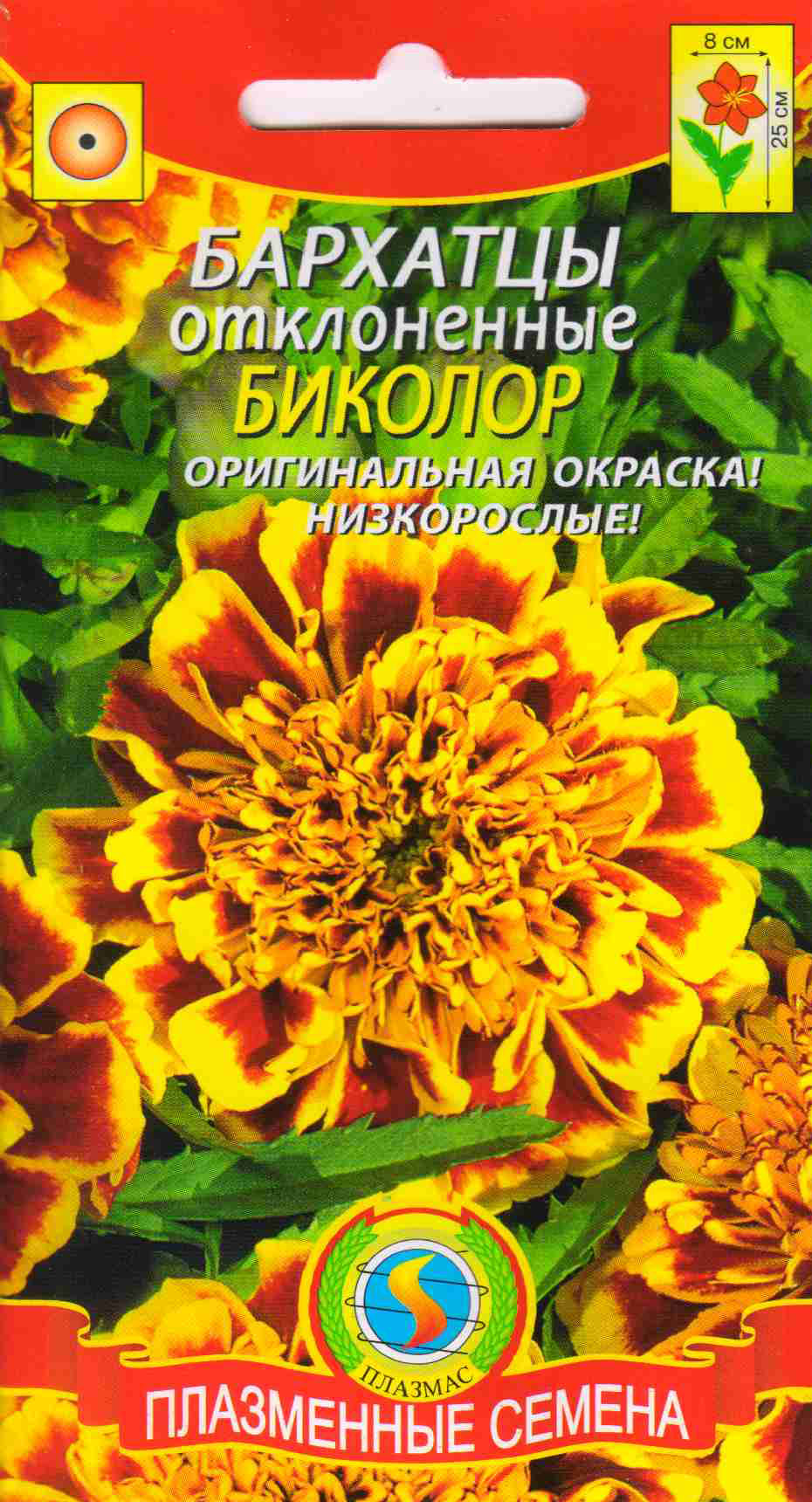 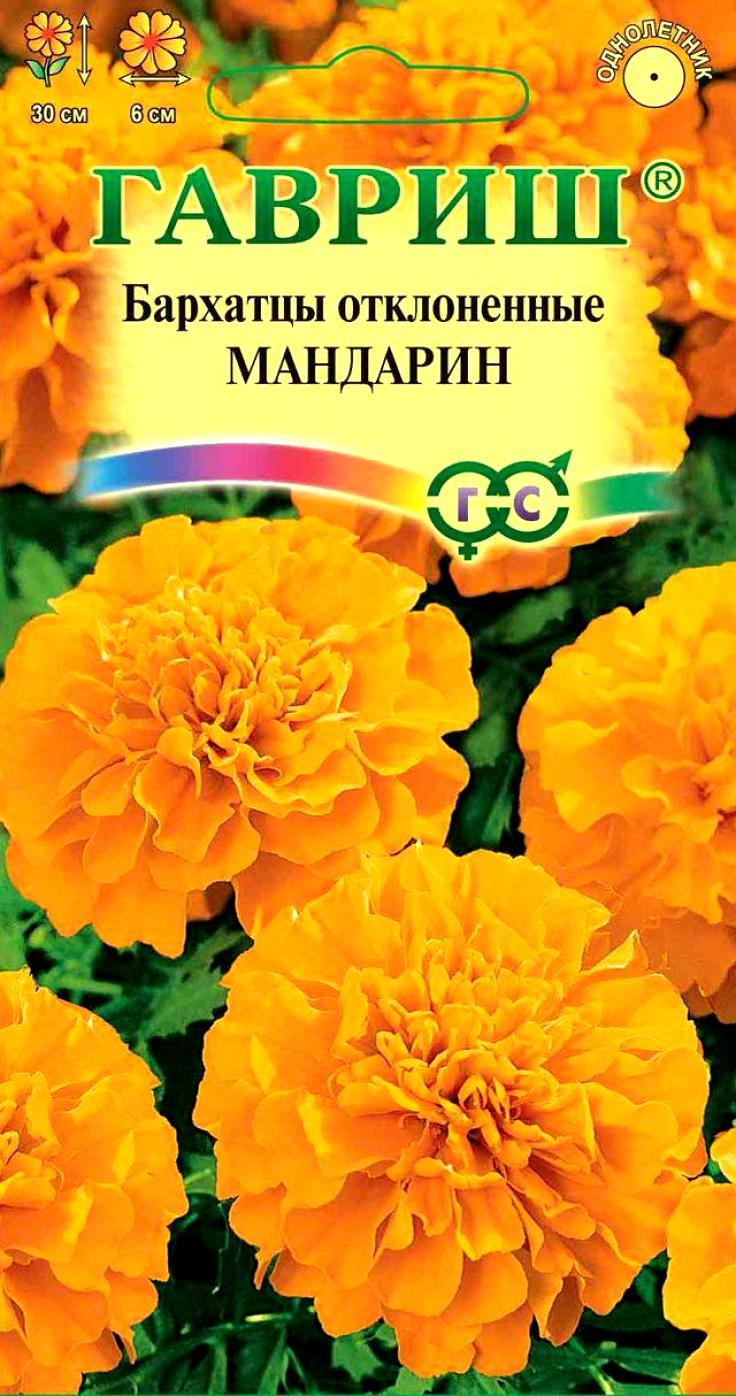 Шаг 2.Готовим ящик. 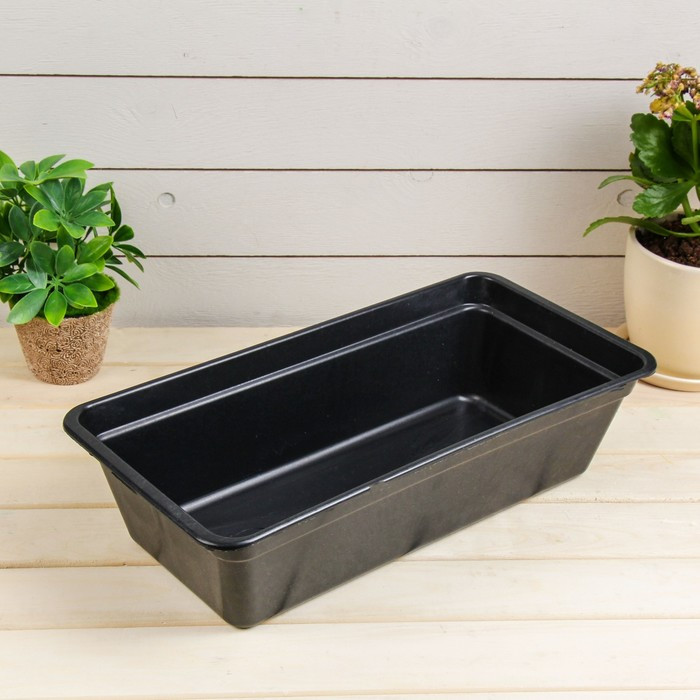 Готовим грунт.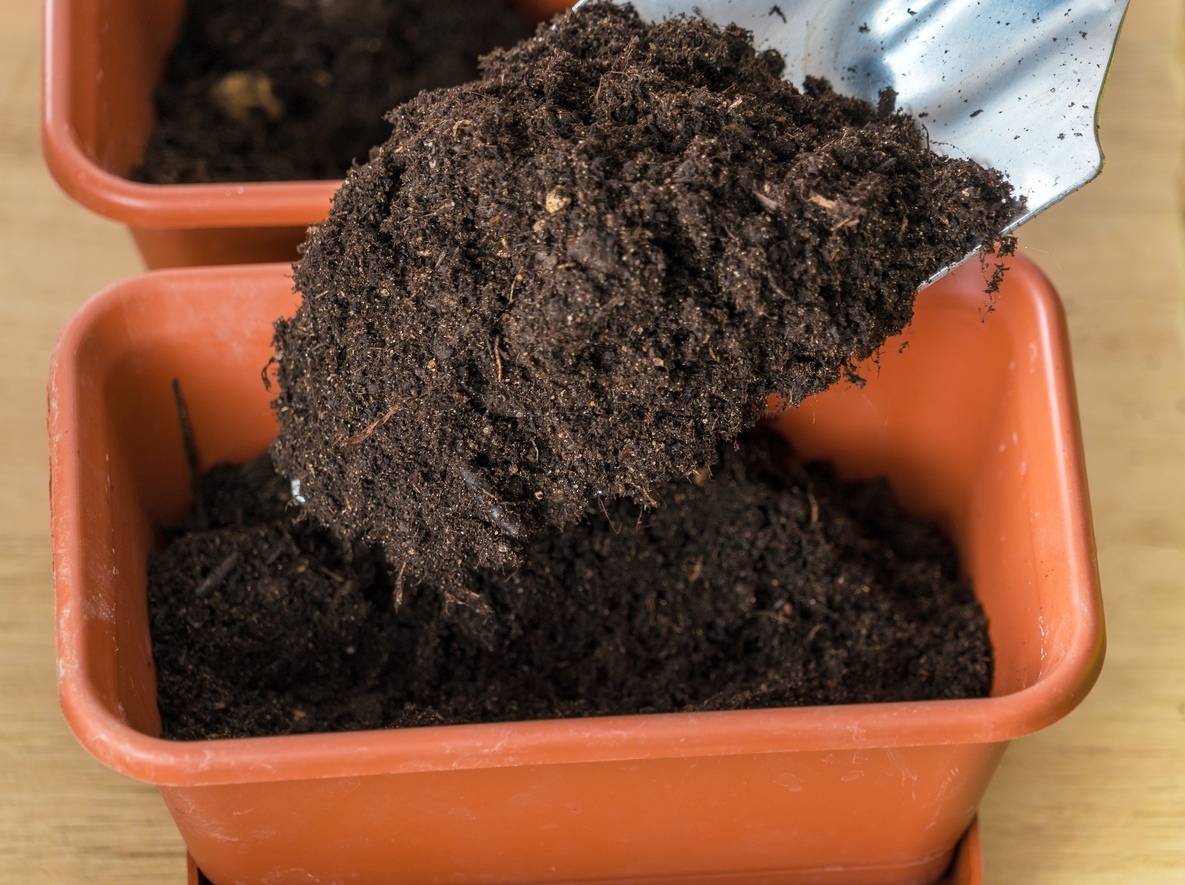 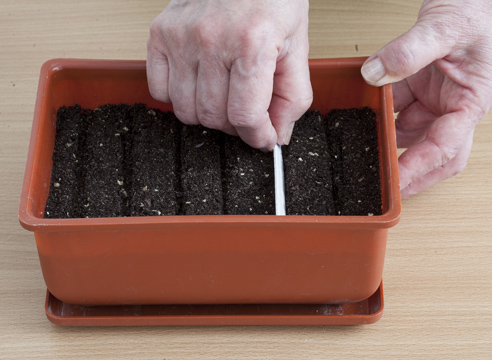  Подготавливаем семена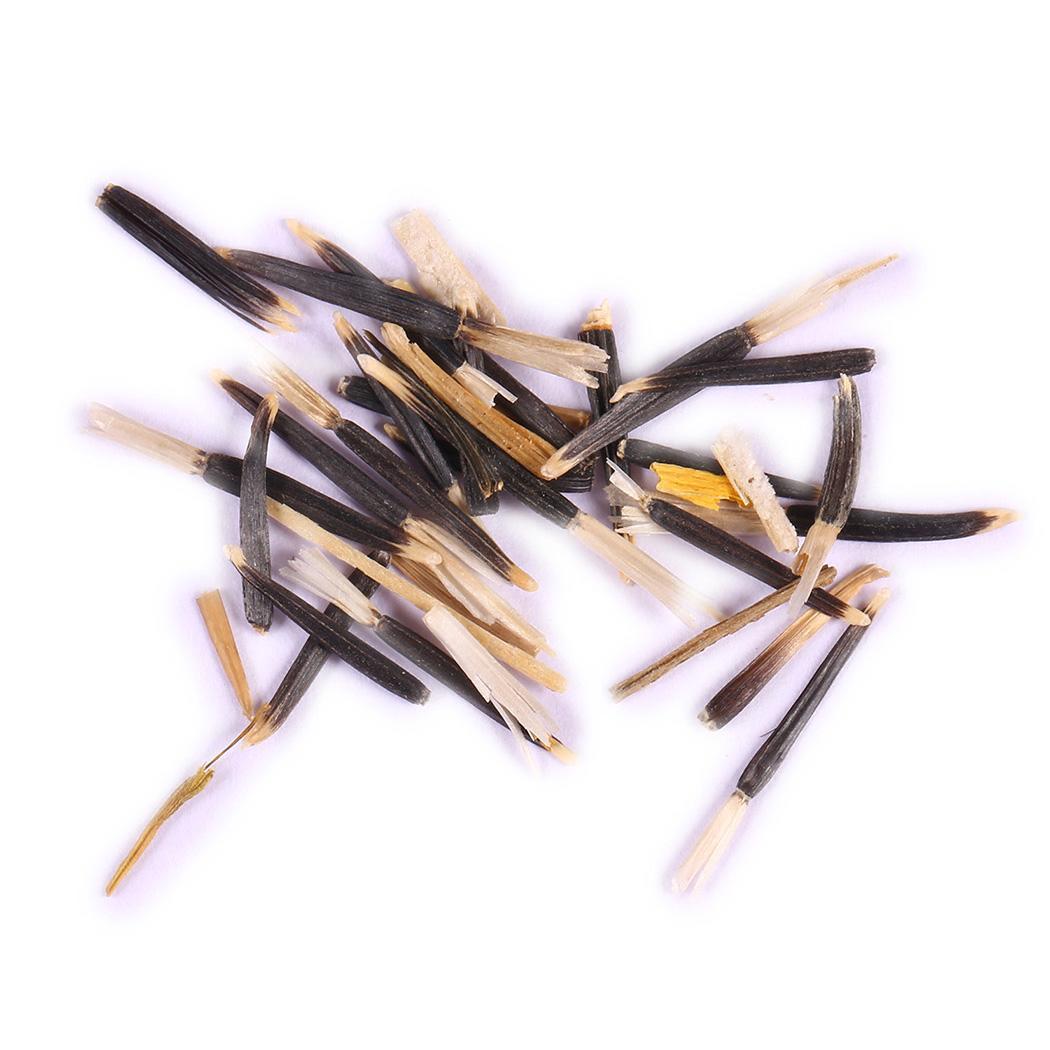 Шаг 3. Сеем семена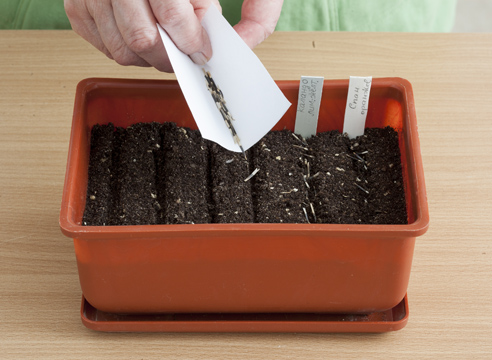 Шаг 4. Присыпаем почвой слоем около 1 см.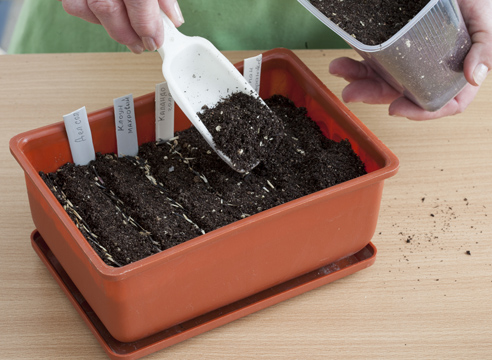 Шаг 5. Поливаем почву.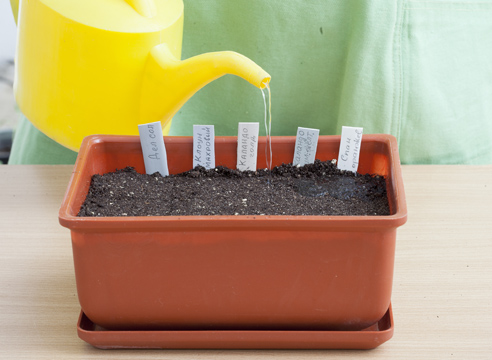 Шаг 6. Накрываем посевы, чтобы почва постоянно оставалась во влажном состоянии.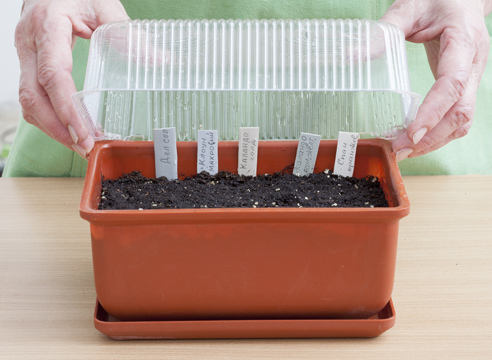 Шаг 7. Наблюдаем. Всходы должны появиться уже через 4-6 дней.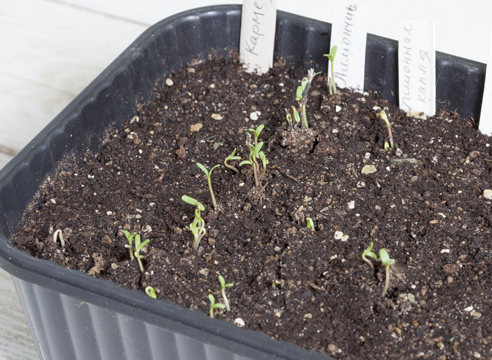 Шаг 8.
При появлении дружных всходов укрытие нужно снять совсем. Поливайте после того, как почва в контейнере полностью просохла, следите, чтобы вода не скапливалась в поддоне. 

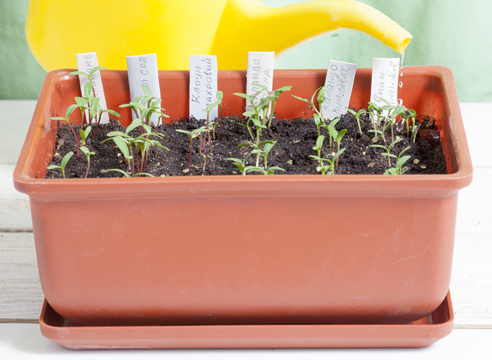 Шаг 9.После появления 2-3 настоящих листочков сеянцы готовы к пикировке.



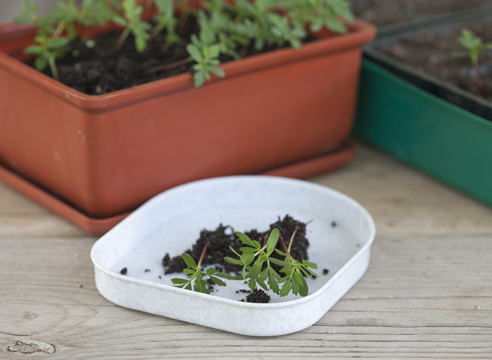 Шаг 10.Пикировка 
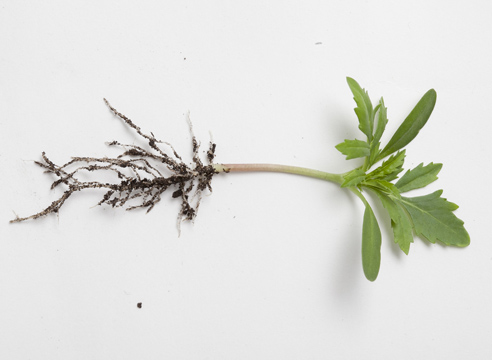 Шаг 11. При пикировке сеянцы нужно заглубить на 1 см.

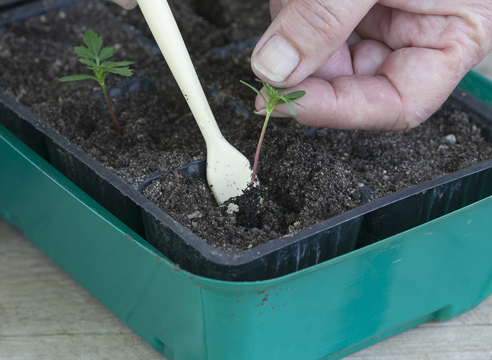 Шаг 12
Осторожно полейте. Если после полива земля слишком осела, добавьте сверху почвенной смеси. Поливайте регулярно после подсыхания почвы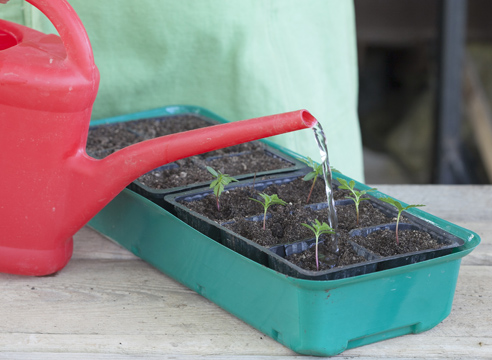 Проверка этого задания будет проверяться фотоотчетом. Каждый шаг не забывайте фотографировать, и отправлять мне.